Консультация для родителей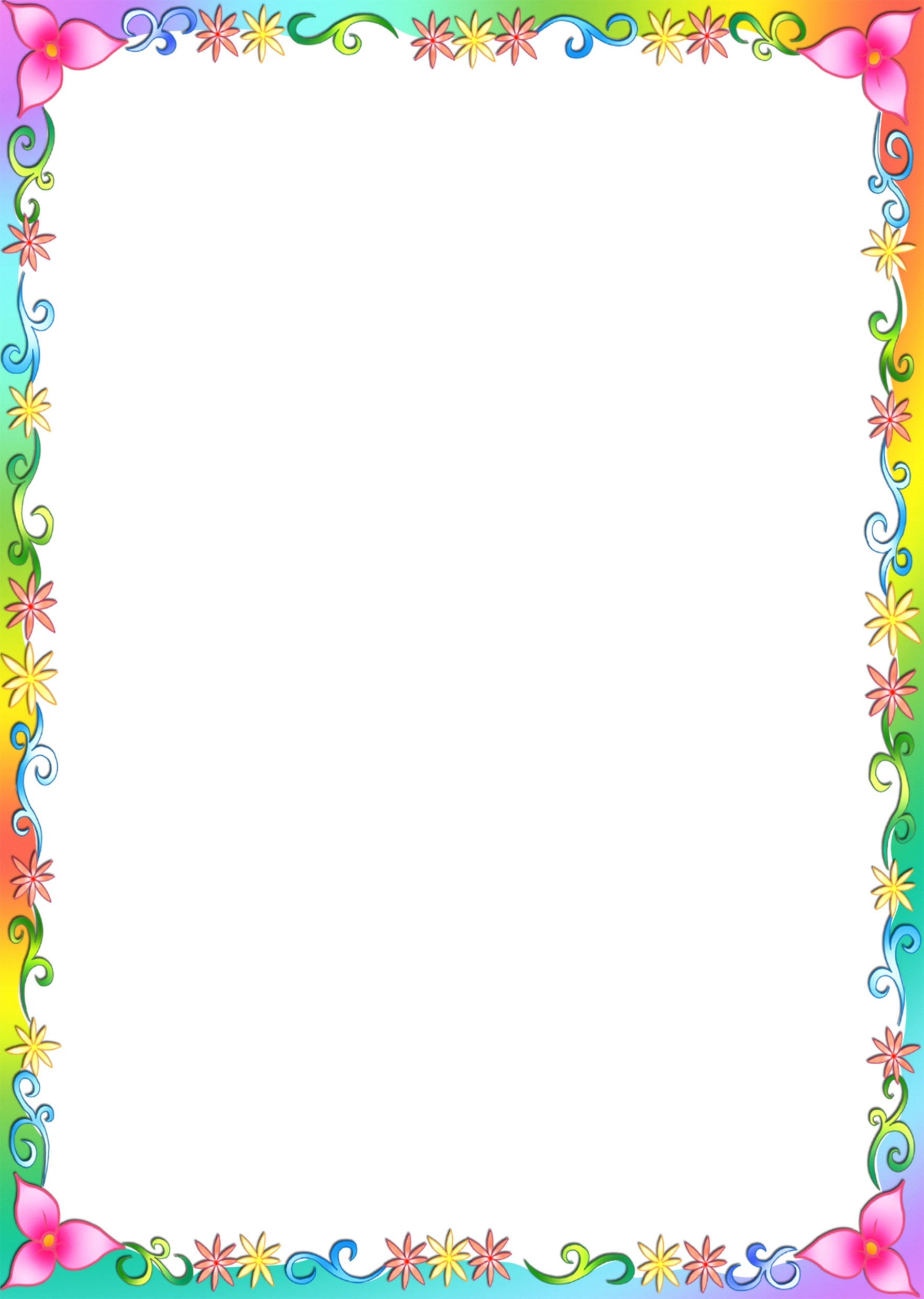                 «Кинезиологические упражнения»Подготовила: Ланцова О.В.Дошкольный возраст — важный этап формирования личности. В дошкольном возрасте ребенок проходит очень важный отрезок пути, на котором происходит развитие двигательной и речевой активности. Однако следует учитывать, что у каждого ребенка существует свой темп созревания и развития, обусловленный индивидуальными особенностями и социальными условиями.В дошкольные годы наиболее быстро развивается способность совершать движения телом большой амплитуды (крупная моторика), развитие же способности совершать точные движения малой амплитуды (мелкая моторика) происходит медленнее. Кинезиологические упражнения способствуют развитию мелкой и крупной моторики, координации движений, синхронизации работы полушарий головного мозга, развитию памяти, внимания, речи.Кинезиологические упражнения – это комплекс движений, позволяющих активизировать межполушарное воздействие. Чем подвижнее и координированнее ребенок, тем больше оснований говорить о его нормальном психическом развитии.Совершенствование мыслительных и интеллектуальных процессов нужно начинать с развития движения тела и пальцев.Кинезиологические упражнения дают как немедленный, так и кумулятивный (накопительный) эффект. Упражнения проводиться в эмоционально комфортной, доброжелательной обстановке, если есть возможность – под спокойную музыку. Регулярное выполнение комплексов кинезиологических упражнений способствует активизации межполушарного взаимодействия, синхронизации работы полушарий. Оказывает положительное влияние на коррекцию обучения, развитие интеллекта и улучшает состояние физического здоровья и социальной адаптации детей, снижает утомляемость, повышает способность к произвольному контролю, а в свою очередь и способствует коррекции недостатков речевого развития.Воспитание  и обучение  ребенка  – это ежедневное усилие, труд, терпение и ответственность.                                                                                                                Успехов в воспитании ваших детей!